ALLEGATO 16 –CHECK LIST DI CONTROLLO PAGAMENTO SALDO Dati finanziari: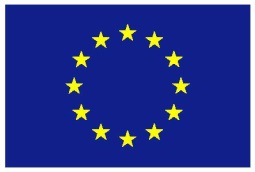 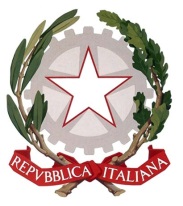 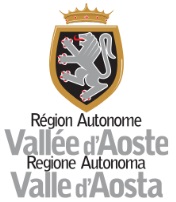 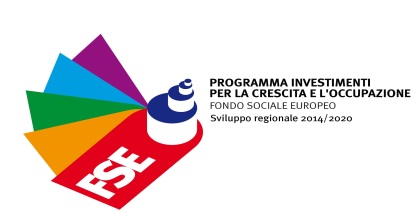 Programma OperativoInvestimenti in favore della crescita e dell’occupazione 2014/20 (FSE) della Regione autonoma Valle d’Aosta, adottato con decisione della Commissione europea C(2014) 9921 del 12/12/2014 – Codice 2014IT05SFOP011Asse/Priorità/Obiettivo SpecificoAvvisoSRRAI BeneficiarioCodice CUPCodice progettoTitolo operazioneAttività di ControlloDocumenti oggetto del controlloSìNoNoteCheck list Se il saldo da pagare è positivo, è stata presentata la domanda di pagamento da parte del beneficiario?Domanda di pagamentoSe il saldo è negativo, sono state concluse le procedure di recupero nei confronti del beneficiario?Atto amministrativo di recupero e accertamentoDocumento comprovante l’introitoE’ presente l’attestazione di regolarità contributiva (DURC)?Documento unico di regolarità contributiva (DURC)E’ presente il certificato antimafia in corso di validità o la richiesta di certificato antimafia (ove previsto)?Certificato antimafia Richiesta certificato antimafiaTOTALEImporto finanziatoImporto rendicontato dal beneficiario Importo ammesso Acconto erogato Acconto erogato Importo da erogare a saldo DataNome e qualifica del Firma del 